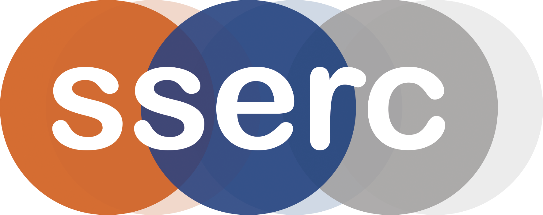 Activity assessedGloopy and GooeyDate of assessment3rd February 2020Date of review (Step 5)SchoolDepartmentStep 1Step 2Step 3Step 4Step 4Step 4Step 4Step 4List Significant hazards here:Who might be harmed and how?What are you already doing?What further action is needed?ActionsActionsActionsActionsActionsList Significant hazards here:Who might be harmed and how?What are you already doing?What further action is needed?by whom?by whom?Due dateDue dateDoneCopper sulphate is harmful if swallowed and corrosive to eyesTechnician preparing solutions.Avoid raising dust. Wear goggles (EN 166 3) Sodium tetraborate is a reproductive toxin.Technician preparing solutions.Avoid raising dust. Wear gloves and eye protection.Reaction mixtures can cause irritationDemonstrator / audienceAvoid handling too much (wear gloves if appropriate) and If spilled on skin, wash off with copious amounts of water.Description of activity:Gaviscon is squirted from a syringe into copper sulphate solution. The alginates in GavisconTM are cross-linked by the Cu++ ions to form a polymer.Borax solution is mixed with PVA to make a slime.Additional comments: